                                             بسم الله الرحمن الرحيم          الرقم :                                                                        التاريخ :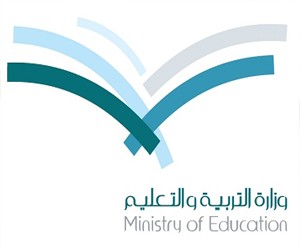                                                                         المشفوعات:                                                                        الموضوع:  تقريرعن طالبتقدير المرشد الطلابي  عن المستوى الدراسي للطالب /عبدالمجيد عايد البلوي , صف أول متوسط لوحظ على الطالب من بداية العام إنخفاض شديد في المستوى الدراسي في مهارات القراءة والرياضيات وبقية المناهج الدراسية الخدمات المقدمة للطالب :1-بحث حالة الطالب من خلال الجلسات الإرشادية المتكررة معه 1-التواصل المستمرمع ولي أمر الطالب لبحث الحالة  وحثه على بذل المزيد من الجهود لرفع المستوى الدراسي للطالب 2-الإجتماع مع معلمي الطالب وآخذ آرائهم بمستوى الطالب والتعرف على جوانب الضعف لديه 3-برنامج علاجي مقدم من كل معلم لتحديد المهارات التي يحتاجها الطالب والعمل على رفع تحصيله الدراسي بها 4-دعم الطالب نفسياً بتقديم كافة المحفزات المادية والمعنوية له داخل المدرسة 5-متابعة سجل واجباته وكتب نشاطه أولاً بأول لمعالجة أي قصور طارئ البرامج العلاجية المقدمة للطالب :أ-تخصيص وقت من الحصة لتعليم الطالب بشكل فردي ب-نقله للحصص مشابهة في فصول أخرى أثناء حصص الإنتظار بفصله "حصص علاجية "ج-تبصير الطالب بطرق المذاكرة وتنظيم الوقت "منشورات وتوجيهات شفهية وتحريرية "د-دعمه في برامج تعويضية من خلال التدريب بإشراكه في الأنشطة الصفية واللاصفية و-ضمه لفئة الطلاب المتأخرين دراسياً للأستفاده من الخدمات المقدمة لهم .*الطالب لاتوجد لديه مشاكل صحية ظاهرة يعاني فقط من بطء شديد في التحصيل الدراسي وتم استنفاذ كافة الوسائل العلاجية في برنامج علاجي مدته "فصل دراسي كامل " وأظهرت نتائج اختبارات الفصل الدراسي الأول رسوب الطالب في أغلب المقررات وحصوله على نسبة متدنية .*عمر الطالب 18 بحسب تاريخ ميلاده الذي يوافق24-1-1418هـ وتم رفع استمارة تحويل  الطالب للدراسة الليلة من خلال إدارة المدرسة .                         المرشد الطلابي / بدر البلوي